Кодекс члена Управляющего совета МАОУ СОШ №1Глава 1Общие положенияКодекс члена Управляющего совета МАОУ СОШ №1 (далее- образовательной организации) - документ, разработанный с целью создания корпоративной культуры в образовательной организации, улучшение имиджа образовательной организации, оптимизация взаимодействия с внешней средой и внутри образовательной организации, совершенствование управленческой структуры, т. е. развитие государственно-общественного характера управления и обеспечения устойчивого развития образовательной организации в современных условиях.Кодекс - это свод основных морально-этических норм и правил социального поведения, следуя которым мы укрепляем высокую репутацию образовательной организации, поддерживая ее авторитет, продолжаем традиции предшествующих поколений учителей и учеников.Кодекс определяет основные принципы совместной жизнедеятельности всех участников образовательных отношений, которые должны включать уважительное, вежливое и заботливое отношение друг к другу и к окружающим, аспекты сотрудничества и ответственности за функционирование образовательной организации.Образовательная организация обязана создать необходимые условия для полной реализации положений Кодекса.Изменения и дополнения в Кодекс могут вносить по инициативе, как отдельных педагогов, так и иных служб (Управляющего совета, родительских комитетов, Советов обучающихся, администрации) образовательной организации, изменения и дополнения утверждаются организационно-правовой комиссией.Кодекс является документом, открытым для ознакомления всех участников образовательном процесса:содержание Кодекса доводится до сведения педагогов на педсовете, родителей — на родительских собраниях, детей — на классных часах;соблюдение и выполнение морально-этических норм и правил Кодекса обязательно для всех членов Управляющего совета образовательной организации;вновь прибывшие участники образовательных отношений в обязательном порядке знакомятся с данным документом.Нормами Кодекса члена Управляющего совета руководствуются -педагогический коллектив, родительская общественность, обучающиеся, руководитель образовательной организации и кооптированные членов данного Совета.Данный Кодекс определяет основные нормы деятельности членов Управляющего совета и их профессиональную этику, которые:регулируют отношения между участниками образовательных правоотношений являющихся членами Совета, других членов общественности и образовательной организацией;представляют, выражают и защищают общие интересы всех участников образовательного процесса;поддерживает качество профессиональной деятельности членов Управляющего совета;создают корпоративную культуру образовательной организации, основанную на доверии, партнерстве, ответственности и справедливости.Предмет регулированияКодекс регулирует социальные нормы (правила поведения) членов Управляющего совета, которых они должны придерживаться в образовательной организации в течение всего учебного процесса, а также во время проведений школьных мероприятий.Кодекс способствует созданию таких условий и обстановки для работы Управляющего совета, при которых члены Совета смогут совершенствоваться, вырабатывать новые навыки, иметь здоровую рабочую атмосферу, а также плодотворно участвовать в управлении образовательной организацией, принятии и выполнении управленческих решений.Администрация образовательной организации обязана ознакомить с Кодексом Совета всех участников образовательных отношений.Цель Кодекса СоветаЦелью Кодекса является внедрение единых правил поведения для членов Управляющего совета образовательной организации.Кодекс способствует тому, чтобы член Совета:разделял заботы и проблемы образовательной организации,уважал ее традиции и обычаи,понимал сильные и слабые стороны,обеспечивал руководителя и его коллектив поддержкой, советами и информацией, исходя из имеющихся знаний и опыта,продвигал,	отстаивал	интересы	образовательной	организации	в социальном окружении,участвовал в делах образовательной организации,способствовал	дисциплине	и	взаимному	уважению,	а	также установлению благоприятной и безопасной обстановки.Сфера регулированияКодекс Совета распространяется на всех членов Управляющего совета образовательной организации.Руководитель, Управляющий совет, администрация, родители, учителя и другие сотрудники образовательной организации способствуют соблюдению этого Кодекса.Источники и принципыСоциальные нормы устанавливаются на основании норм культуры, традиций советско-российской школы, конституционных положений и законодательных актов Российской Федерации, а также на основании Положений прав человека и прав ребенка.5.2  Основу  норм  Кодекса  Совета  составляют  следующие  основныепринципы:	человечности,	справедливость,	профессионализм, ответственность, терпимость, демократичность, доверие, партнерство и солидарность.Механизмы внедренияЦель всех  мероприятий  по внедрению - сделать Кодекс Совета понятным.Кодекс - управленческий инструмент, хотя и сравнительно новый, нужно научить членов Управляющего совета с ним обращаться. Научиться использовать его для разрешения сложных ситуаций. Объяснение целесообразности внедрения Кодекса члена Управляющего совета в образовательной организации, значимость этих норм, как для организации, так и для всех участников образовательного процесса проходит в форме предварительной и сопровождающей внутренней рекламной компанией (задача Пресс-центра образовательной организации).Обсуждение  содержания  Кодекса  Совета  проводится  в  формедиалога.Оптимальными формами внедрения являются:интерактивные семинары, информирующие о Кодексе Совета и его исполнении;информационное обеспечение, призванное разъяснить назначение Кодекса Совета и механизм его реализации и способов разрешения сложных этических ситуаций;трансляция	через	менеджмент	особенно	первых	лиц демонстрирующая, что руководство не только говорит о важности исполнения Кодекса, но и само образцово его исполняет;стимулирование членов Управляющего  совета - организация  внутришкольных конкурсов с выдачей грамот, похвальных листов рекомендации об участии членов Совета в районных и городских и региональных конференциях, а также в межрайонных управляющих советах школ от имени образовательной организации.«Публичности» Кодекса Совета на фазе внедрения позволит избежать сопротивления сотрудников включению в их систему ценностей «чуждых» этических норм.Ключевых элементов для обеспечения исполнения этических норм является возможность выявления и реагирования на факты этических нарушений. Для этого в Управляющем совете создается «комиссия по этике» в функциональные обязанности, которой входит прием сотрудников, разбор этических, конфликтных ситуаций, реагирование на такие ситуации.Глава 2. Основные нормыЛичность члена Управляющего совета1. Профессиональная этика требует от члена Управляющего совета призвания, преданности своей работе и чувства ответственности при исполнении своих обязанностей.Член Совета требователен по отношению к себе и стремится к самосовершенствованию. Для него характерны: самонаблюдение, самосовершенствование и самовоспитание.Для члена Совета необходимо повышение своей компетентности. Он занимается своим образованием, повышением квалификации и поиском наилучших методов работы Совета.Ответственность члена Управляющего советаЧлен Совета несет ответственность:за качество и результаты доверенной ему работы в органе стратегического управления образовательной организации;за физическое, интеллектуальное, эмоциональное и духовное развитие участников образовательного процесса в образовательной организации, при определении и реализации намеченных целей и задач, а также при принятии соответствующих решений;за порученные ему администрацией образовательной организации и Управляющим советом функции и доверенные ресурсы.Члены Совета могут быть подвергнуты процедуре дисквалификации с соблюдением	принципа	публичности	реестра дисквалифицированных общественных управляющих (после нормативного введения в практику «дисквалификации» как вида ответственности общественных управляющих).Управляющий Совет в целом и каждый член Управляющего совета индивидуально несет ответственность перед всеми участниками образовательного процесса, рискуя своей деловой и человеческойрепутацией в	общественном	мнении	школьного	сообщества	и	местного сообщества.Авторитет, честь, репутация члена Управляющего советаСвоим поведением член Совета поддерживает и защищает исторически сложившиеся традиции и обычаи образовательной организации.Член Совета:принимает посильное участие в процессе культурного развития участников образовательной деятельности, в школьных делах (событиях), во внешкольных мероприятиях;в общении со своими коллегами и во всех остальных случаях уважителен, вежлив и корректен, знает и соблюдает нормы этикета;транслирует свой положительный пример в той или иной сфере, чтобы показать собственную компетенцию в данной области без демонстрации превосходства;избегает морализаторства, не спешит осуждать и не требует от других того, что сам соблюдать не в силах;дорожит своей репутацией.Член Совета имеет право на неприкосновенность личной жизни, однако выбранный им образ жизни не должен наносить ущерб престижу профессии, извращать его отношения с коллегами (членами Совета) или мешать исполнению профессиональных обязанностей.Глава 3. Взаимоотношения с другими членами УправляющегосоветаОбщение члена Совета с учениками — школьнымиуправляющимиЧлен Совета:сам выбирает подходящий стиль общения с учениками, основанный на взаимном уважении;должен быть требователен к себе. Требовательность члена Совета по отношению к ученику (члену Совета) позитивна, является стержнем профессиональной этики и основой его саморазвития;никогда не должен терять чувства меры и самообладания;поощряет в учениках	школьных управляющих развитие положительных черт и взаимоотношений: самостоятельность, инициативность, ответственность, самоконтроль, самовоспитание, желание сотрудничать и помогать другим;является беспристрастным, одинаково доброжелательным и благосклонным ко всем своим коллегам (членам Совета). Приняв необоснованно принижающие коллегу оценочные решения, член Совета должен постараться немедленно исправить свою ошибку;постоянно заботится о культуре своей речи и общения;терпимо относится к религиозным убеждениям и политическим взглядам своих коллег (членов Совета).Член	Совета	не	имеет	права:требовать вознаграждения за свою работу, в том числе и дополнительную;навязывать свои взгляды, иначе как путем дискуссии;злоупотреблять своим общественно-служебным положением. Он не может использовать своих коллег (членов Совета), требовать от них каких- либо услуг или одолжений;Член Совета соблюдает дискретность. Члену Совета запрещается сообщать другим лицам доверенную лично ему информацию, за исключением случаев, предусмотренных	законодательством.При оценке поведения и достижений у учеников - школьных управляющих член Совета стремится укреплять в них самоуважение и веру в свои силы, показывать им их возможности совершенствования, повышать мотивацию в обучении.Общение между членами Управляющего советаВзаимоотношения между членами Совета основываются на принципах коллегиальности, доверия, партнерства и уважения. Член Совета защищает не только свой авторитет, но и авторитет своих коллег (членов Совета). Он не принижает своих коллег (членов Совета) в присутствии учеников — школьных управляющих или других лиц.Член Совета как образец культурного человека всегда обязан приветствовать (здороваться) со своими коллегами (членами Совета), проявление иного поведения может рассматриваться как неуважение (пренебрежение) к коллеге (члену Совета). Пренебрежительное отношение недопустимо.Члены Совета:избегают необоснованных, скандальных конфликтов во взаимоотношениях. В случае возникновения разногласий они стремятся к их конструктивному решению. Если же члены Совета не могут прийти к общему решению (согласию) в возникшей ситуации, то одна из сторон имеет права направить в комиссию по этике просьбу помочь разобрать данную ситуацию, и комиссия сама уже принимает решение о необходимости информирования о ситуации руководителя образовательной организации и председателя Совета или же нет;стараются избегать конкуренции, мешающей их партнерству при выполнении общего дела. Членов Совета объединяют взаимовыручка, поддержка, открытость и доверие;при возникших конфликтах не имеют права обсуждать рабочие моменты и переходить на личности с указанием должностных полномочий, обсуждать жизнь образовательной организации за ее пределами, в том числе ив социальных сетях Интернет (дополнительный документ о неразглашении конфиденциальной информации). Если оное будет выявлено членами комиссии по этике или же другими сотрудниками школы, а также обучающимися, воспитанниками и их законными представителями, то комиссия по этике при Совете имеет право вызвать в срочном порядке«нарушителя», уличенного в этом противоправном действии (педагога, ученика, сотрудника, родителя, который является членом Совета) и привлечь его к определенной дисциплинарной ответственности (выговор) вплоть до исключения (дисквалификации) его из состава Совета;не прикрывают ошибки и проступки друг друга. Если же подобное станет известно Управляющему совету или комиссии по этике, то она имеет право начать общественное расследование по выявлению прикрытых ошибок, проступков и т.д.Преследование   члена  Совета  за  дружественную   критикустрого запрещено. Критика, в первую очередь, должна быть внутренней, т. е. она должна высказываться на заседании Совета строго между членами Совета, и высказывать ее следует с глазу на глаз, а не за глаза.В Совете не должно быть места сплетням.Вполне допустимы и приветствуются положительные отзывы, комментарии и местами даже реклама членами Совета своей образовательной организации за ее пределами, а именно: выступления на научно-практических конференциях, научных заседаниях, мастер-классах, в которых член Совета в праве участвовать за пределами учебного заведения.Критику следует обнародовать только в тех случаях, если на нее совершенно не реагируют, если она провоцирует преследования со стороны администрации или в случаях выявления преступной деятельности. Критика, направленная на работу, решения, взгляды и поступки коллег или администрации, не должна унижать подвергаемое критике лицо. Она обязана быть обоснованной, конструктивной, тактичной, необидной, доброжелательной.Решение об обнародовании критики принимается большинством голосов членов Совета с учетом мнения комиссии по этике, но согласовывается с руководителем образовательной организации.Важнейшие проблемы и решения в жизни Управляющего совета обсуждаются и принимаются в открытых дискуссиях.Взаимоотношения члена Управляющего совета с администрациейУправляющий совет базируется на принципах свободы слова и убеждений, терпимости, демократичности и справедливости.Администрация образовательной организации:делает все возможное для полного дружественного взаимодействия с членами Совета как основного общешкольного внутреннего органа управления образовательной организации;терпимо  относится  к  разнообразию  политических,  религиозных,философских взглядов, вкусов и мнений, создает условия для обмена возможности договориться и найти общий язык между членами Совета. Различные статусы членов Совета, квалификационные категории и обязанности не должны препятствовать равноправному выражению всеми членами Совета своего мнения и защите своих убеждений;не может дискриминировать, игнорировать или преследовать членов Совета за их убеждения или на основании личных симпатий или антипатий. Отношения администрации школы с каждым из членов Совета основываются на принципе равноправия;не может требовать или собирать информацию о личной жизни членов Совета, не связанную с выполнением им своих трудовых обязанностей;В образовательной организации соблюдается культура общения, выражающаяся во взаимном уважении, доброжелательности и умении находить общий язык со всеми участниками образовательного процесса. Ответственность за поддержание такой атмосферы несут руководитель и ответственные за работу в зданиях образовательной организации, а также члены Совета и комиссия по этике.Оценки и решения руководителя и ответственных за организацию работы в зданиях образовательной организации должны быть беспристрастными и основываться на фактах и реальных заслугах членов Совета.Члены Совета имеют право получать от администрации образовательной организации информацию, имеющую значение для работы Управляющего совета. Администрация учебного заведения не имеет права скрывать или тенденциозно извращать информацию, могущую повлиять на репутацию члена Совета и на качество его труда. Важные для образовательной организации решения принимаются на заседании Управляющего совета на основе принципов открытости и общего участия.Интриги, непреодолимые конфликты, вредительство коллегам (членам Совета) и раскол в педагогическом сообществе мешают образовательной организации выполнять свои непосредственные функции.Если затянувшиеся конфликты не могу быть пресечены, то комиссия поэтике при Совете имеет право созыва внеочередного (экстренного) заседания, на котором разбирается данная ситуация и выносится на открытое голосование вопрос об исключении (дисквалификации) члена Совета из его состава. За председателем Управляющего совета остается окончательное право в принятии решения в разрешении возникшего конфликта. Но комиссия по этике может рекомендовать (аргументировано, на основании полученных доказательств) Управляющему совету, а также руководителю образовательной организации о принятии какого-либо решения, которое было принято коллегиально членами комиссии, также председатель Совета, вне зависимости от решения руководителя образовательной организации и рекомендации комиссии, имеет право наложить вето.Члены Совета уважительно относятся к администрации образовательной организации,   соблюдают    субординацию    и    привозникновении конфликта с администрацией пытаются его разрешить с соблюдением этических норм. Если же иное не получается по каким-либо причинам, то конфликт разбирается организационно-правовой комиссией.В случае выявления преступной деятельности члена Совета и ответственных сотрудников администрации образовательной организации, а также	грубых	нарушений	профессиональной	этики руководитель образовательной организации совместно с председателем Совета должны принять кардинальные решения и при необходимости привлечь комиссию поэтике для принятия этих решения (действий) по отношению к нарушителям.Отношения членов Совета с родителями и опекунами учениковКонсультация родителей (не членов Совета) по проблемам образовательного процесса - это одна из важнейших частей деятельности члена Совета. Он устраняет причины конфликтов на основе этических принципов, принятых в образовательной организации.Члены Совета:не разглашают высказанное детьми (обучающимися) мнение о своих родителях или опекунах, или мнение родителей или опекунов о детях (обучающихся). Передавать такое мнение другой стороне можно лишь с согласия лица, довершившего члену Совета упомянутое мнение;должны уважительно и доброжелательно общаться с родителями учеников;не имеют права побуждать родительские комитеты организовывать для членов Совета угощения, поздравления и тому подобное.Отношения членов Совета с родителями (законными представителями) несовершеннолетних обучающихся не должны оказывать влияния на оценку личности и достижений детей.На отношения членов Совета с учениками и на их оценку не должна влиять поддержка, оказываемая их родителями или опекунами образовательной организации.Взаимоотношения члена Совета с социальной средойЧлен Совета:является не только специалистом в какой-либо из областей (право, экономика, педагогика и т.д.), но и общественным просветителем, хранителем культурных ценностей, порядочным образованным человеком;хорошо понимает и исполняет свой гражданский долг и социальную роль, избегает подчеркнутой исключительности, однако также не склонен и к тому, чтобы приспособленчески опуститься до какого-либо окружения и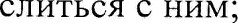 старается внести свой вклад в корректное взаимодействие всех группсообщества.Не только в частной, но и в общественной жизни член Совета избегает распрей, конфликтов. Он более других готов предвидеть и решать проблемы, разногласия, знает способы их решения.Гласность и свобода слова члена СоветаЧлен Совета имеет право:пользоваться различными источниками информации;открыто (в письменной или в устной форме) высказывать свое мнение о школьной, региональной или государственной политике в сфере просвещения, а также о действиях участников образовательного процесса, однако его утверждения не могут быть тенденциозно неточными, злонамеренными и оскорбительными.Член Совета не имеет права обнародовать конфиденциальную и служебную информацию.При отборе и передаче информации коллегам (членам Совета) образовательной организации или иной образовательной организации, где он также может состоять, член Совета соблюдает принципы объективности, пригодности и пристойности. Тенденциозное извращение информации или изменение ее авторства недопустимо.Использование информационных ресурсовЧлены Совета не имеют права использовать имущество образовательной организации (помещения, мебель, телефон, телефакс, компьютер, копировальную технику, другое оборудование, почтовые услуги, транспортные средства, инструменты и материалы), а также свое рабочее время для личных нужд.Случаи, в которых членам Совета разрешается пользоваться вещами и рабочим временем, должны регламентироваться правилами сохранности имущества образовательной организации.Личные интересы и самоотводЧлены Совета:объективны и бескорыстны. Решения Совета не подчиняются собственным интересам, а также личным интересам членов семьи, родственников и друзей;не могут представлять свою образовательную организацию в судебном споре с другим учреждением, предприятием или физическими лицами в том случае, если с партнерами по данному делу их связывают какие-либо частные интересы или счеты, и они могут быть заинтересован в том или ином исходе дела.  О  своей  заинтересованности  член  Совета  должен  сообщитьруководителю образовательной организации или Управляющему совету, рассматривающему данное дело.Если педагог является членом Управляющего совета, комиссии или иной рабочей группы, обязанной принимать решения, в которых он лично заинтересован, и в связи с этим не может сохранять беспристрастность, он сообщает об этом лицам, участвующим в обсуждении, и берет самоотвод от голосования или иного способа принятия решения.Благотворительность и меценатствоЧлены Совета:имеют право привлекать внебюджетные средства для развития образовательной организации, цели и задачи, которые указаны в уставе данной образовательной организации, также принимать бескорыстную помощь со стороны физических и юридических лиц;могут принять от родителей (законных представителей) несовершеннолетних обучающихся любую бескорыстную помощь, предназначенную образовательной организации. О предоставлении такой помощи необходимо поставить в известность общественности и выразить публично от ее лица благодарность;Член Совета является честным человеком и строго соблюдает законодательство Российской Федерации. С профессиональной этикой члена Совета не сочетаются ни получение взятки, ни ее дача.Работа комиссии по этике при СоветеКаждый член Совета имеет права выдвинуть свою кандидатуру для избрания его Председателем комиссии по этике.Председателя комиссии по этике выбирают большинством голосов путем открытого голосования в рамках проведения заседания Управляющего совета.Председатель после своего избрания на этом же заседании имеет право изъявить желание и рекомендовать к себе в комиссию четырех человек, но они также избираются путем открытого голосования.Члены комиссии также избираются сроком на один год без права переизбрания.После сформирования, комиссия по этике становится полноправной составляющей Управляющего совета.Один раз в квартал Председатель комиссии по этике представляет публичный отчет о проделанной работе председателю Совета и директору образовательной организации.Комиссия по этике принимает заявления от педагогов, сотрудников, учеников и их родителей только в письменной форме.Комиссия по этике по поступившим заявлениям разрешает возникающие конфликты только на территории учебного заведения, только вполном составе и в определенное время, заранее оповестив заявителя и ответчика.Председатель комиссии:подчиняется председателю Совета, но в своих действиях независим, если это не противоречит уставу образовательной организации, законодательству Российской Федерации;имеет право наложить вето на решение членов комиссии;в одностороннем порядке имеет право пригласить для профилактической беседы педагога, сотрудника, ученика и их родителей, не собирая для этого весь состав Комиссии;имеет права обратиться за помощью к руководителю образовательной организации для разрешения особо острых конфликтов;Председатель и члены комиссии по этике не имеют права разглашать информацию, поступающую к ним.Комиссия по этике осуществляет гражданский контроль (в данном случае общественно-этический) по работе членов Совета. Председатель нацелен полномочиями делать конструктивные замечания членам Совета и работникам образовательной организации, как в реальной, так и в виртуальной среде.Комиссия несет персональную ответственность за принятие решений.Никто, кроме членов комиссии, не имеет доступа к информации о нарушениях участниками образовательного процесса. Директор образовательной организации и Председатель Управляющего Совета лишь правдиво информируются по их запросу.На вызов комиссией на «беседу» педагога, сотрудника, ученика и их родителей не игнорируется, в противном случае данный конфликт перестает 6ытв общественно-этическим и носит характер служебного проступка, он передается в ведение администрации образовательной организации.Комиссия также имеет право подать жалобу на имя руководителя образовательной организации. При поступлении трех заявлений автоматически идет вызов к руководителю образовательной организации.Пожаловаться на комиссию можно только в письменной форме, поданной на имя председателя Управляющего совета. В данном случае председатель комиссии должен будет также в письменной форме опровергнуть данное заявление - жалобу, либо его прокомментировать, либо принять во внимание и исправиться.Каждый несет персональную ответственность за подачу непроверенных сведений.